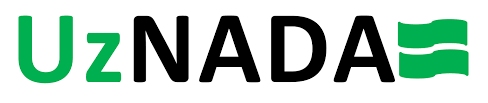 Terapevtik Istisnolar arizasi shakliIltimos, barcha bo'limlarni katta harflar bilan yoki (qo’l) yozuv bilan to'ldiring. 1-, 2-, 3- va 7-bo'limlarni sportchi; 4-, 5- va 6-bo'limlarni shifokor to’ldiradi. O'qib bo'lmaydigan yoki to'liq to’ldirilmagan arizalar egalariga qaytariladi va ularni aniq va to'liq shaklda qayta topshirish talab etiladi. To’liq va mukammal to’dirilgan arizalarni tue@uznada.uz pochtasiga yuboring.Sportchi haqida ma’lumotFamiliyasi: 		Ismi: Ayol:  		Erkak: 			Tug’ilgan sanasi: 			(kun/oy/yil)Manzili: Shahar: 		Davlat: Pochta indeksi: 		Telefon: 		(kodi bilan)E-mail: Sport turi: 			Yo’nalishi: Avvalgi arizalarXuddi shu holat uchun biron bir antidoping tashkilotiga avval ham TI arizalari topshirganmisiz?Ha 		Yo’q Qaysi modda(lar) yoki usul(lar) uchun? Kimga? 	Qachon? Qaror: Qanoatlantirilgan 	Rad etilgan Retroaktiv arizaBu retroaktiv arizami?Ha 		Yo’q Ha bo’lsa, davolanish qaysi sanadan boshlangan? Quyidagi istisnolardan qaysi biriga to’g’ri keladi? (TIXS 4.1 bandi): 4.1 (a) - Sizdagi tibbiy holatni shoshilinch yoki favqulodda davolash talab qilindi. 4.1 (b) – Doping sinama topshirishdan oldin TI arizasini topshirishga yoki uni baholashga to'sqinlik qiladigan vaqt, imkoniyat yoki boshqa istisno holatlar yetarli emas edi. 4.1 (c) – Antidoping qoidalariga ko’ra sizga TI uchun oldindan ariza berishga ruxsat berilmagan yoki talab qilinmagan. 4.1 (d) - Siz Xalqaro Federatsiya yoki Milliy antidoping tashkiloti yurisdiktsiyasida bo'lmagan va doping sinama topshirgan quyi darajadagi sportchisiz. 4.1 (e) - Siz faqat musobaqa vaqtida taqiqlangan (masalan, S9 glyukokortikoidlar bo'lgan) moddadan foydalanganingizdan so'ng doping sinamangiz ijobiy chiqqan (Taqiqlangan ro’yxatga qarang)Iltimos, tushuntiring (agar kerak bo'lsa, qo'shimcha hujjatlarni ilova qiling) Boshqa Retroaktiv arizalar (TIXS 4.3 bandi)TIXS-dagi boshqa har qanday qoidalarga qaramasdan, kamdan-kam va istisno holatlarda, Kodeksning maqsadini hisobga olgan holda, retroaktiv TI bermaslik adolatsizlik bo'lsa, sportchi retroaktiv TI olish uchun murojaat qilishi va uning arizasi qanoatlantirilishi mumkin.4.3 band asosida ariza topshirish uchun iltimos, to'liq sabablarni kiriting va barcha kerakli hujjatlarni ilova qiling.4-, 5- va 6-bo'limlarni shifokor to’ldiradi.Tibbiy ma’lumot (iltimos, tegishli tibbiy hujjatlarni ilova qiling)Tashxis (iloji bo'lsa, JSST ICD 11 tasnifidan foydalaning): Dori tafsilotlariTashxisni tasdiqlovchi dalillar ilova qilinishi va ushbu ariza bilan yuborilishi kerak. Tibbiy ma'lumotlarda keng qamrovli tibbiy tarix va barcha tegishli tekshiruvlar, laboratoriya tekshiruvlari va tasviriy tahlillar natijalari bo'lishi kerak. Iloji bo'lsa, asl hisobotlar yoki xatlarning nusxalari kiritilishi kerak. Bundan tashqari, tashxis, klinik tekshiruvlarning asosiy elementlari, tibbiy testlar va davolash rejasini o'z ichiga olgan qisqa xulosa foydali bo'ladiAgar ruxsat etilgan dori tibbiy holatni davolash uchun ishlatilishi mumkin bo'lsa, iltimos, taqiqlangan doridan terapevtik istisno tarzida foydalanish uchun asos beringWADA sportchilar va shifokorlarga to'liq va puxta TI arizalarini tayyorlashda yordam berish uchun bir qator TI nazorat ro'yxatlarini yuritadi. Ularga quyidagi WADA vebsaytidagi "Nazorat ro'yxati" (“Checklist”) qidiruv so'zini kiritish orqali kirish mumkin: https://www.wada-ama.org.Tibbiy amaliyotchining bayonoti4-, 5- va 6-bo'limlardagi ma'lumotlar aniq ekanligini tasdiqlayman. Mening shaxsiy ma'lumotlarim antidoping tashkilotlari (ADO) tomonidan ushbu TI arizasi, TI jarayoni bilan bog'liq professional bahoni tekshirish yoki antidoping qoidalarini buzish bilan bog'liq tergov yoki jarayon bo'yicha men bilan bog'lanishi mumkinligini tan olaman va roziman. Bundan tashqari, mening shaxsiy ma'lumotlarim ushbu maqsadlar uchun antidoping ma'muriyati va boshqaruv tizimi (ADAMS)ga yuklanishini ham tan olaman va qabul qilaman (to’liqroq ma’lumotlar uchun ADAMS Privacy Policy havolasiga o’ting). Ism, sharifi: Tibbiy mutaxassisligi: Litsenziya raqami: 		Litsenziyani bergan tashkilot: Manzil: Shahar: 	Davlat: Pochta indeksi: Telefon:  		Faks:    (Xalqaro kodi bilan)E-mail: Tibbiy amaliyotchining imzosi: 	               Sana: Sportchining bayonotiMen, , 1-, 2-, 3- va 7-bo'limlarda ko'rsatilgan ma'lumotlar to’g’ri va to'liq ekanligini tasdiqlayman.Men shifokorimning mening TI arizamni baholash uchun zarur deb hisoblagan tibbiy ma'lumotlar va yozuvlarini quyidagilar uchun berilishiga roziman: mening TI arizamga ruxsat berish, rad etish yoki tan olish uchun javobgar bo’lgan antidoping tashkilot(lar)i; tegishli ADO(lar) tomonidan TIXS ni hurmat qilish hamda qabul qilingan qarorlarni ta'minlash uchun mas'ul bo'lgan Butunjahon antidoping agentligi (WADA); mening arizamni Jahon antidoping kodeksi va xalqaro standartlarga muvofiq ko'rib chiqishlari kerak bo'lgan WADA TI komissiya (TIK)lari a'zolari bo'lgan shifokorlar; va agar mening arizamni baholash kerak bo'lsa, boshqa mustaqil tibbiy, ilmiy yoki yuridik mutaxassislar.Men,  yana yuqorida tavsiflangan sabablarga ko'ra to'liq TI arizamni, shu jumladan, tibbiy ma'lumot va yozuvlarni boshqa antidoping tashkilot(lar)i va WADAga yuborishga ruxsat beraman. Bu tashkilotlar mening to'liq arizamni TIK a'zolari va baholash uchun tegishli mutaxassislarga taqdim etishlari kerak bo'lishi mumkinligini tushunaman.Men quyidagi mening TI arizam bilan mening shaxsiy ma’lumotlarim qay usulda ko’rib chiqilishini tushuntiruvchi TI maxfiylik xabarnomasini o’qidim va tushundim va uning shartlarini qabul qilaman.Sportchining imzosi: 	Sana: Ota-onaning/vasiyning imzosi: 	Sana: (Agar sportchi voyaga yetmagan bo'lsa yoki ushbu shaklni imzolashga to'sqinlik qiladigan nogironligi bo'lsa, sportchi nomidan ota-onasi yoki vasiy imzo chekadi).TI maxfiylik xabarnomasiBu xabarnoma siz taqdim etgan TI arizangizdagi shaxsiy ma'lumotlarni qay tarzda qayta ishlanishni ta'riflaydi.SHAXSIY MA'LUMOTLAR (SM) TURLARITI arizasida siz yoki shifokor(lar) tomonidan taqdim etilgan ma'lumotlar (shu jumladan, sizning ismingiz, tug'ilgan sanangiz, aloqa ma'lumotlari, sport va yo’nalish, tashxis, dori-darmon va arizangizga tegishli davolanish);Siz yoki shifokor(lar) tomonidan taqdim etilgan tibbiy ma'lumotlar va yozuvlarni qo'llab-quvvatlash; vaAntidoping tashkilotlari (shu jumladan, WADA) va ularning TI komissiyalari va boshqa TI mutaxassislari tomonidan TI arizangiz bo'yicha baholash va qarorlar, shu jumladan, siz va shifokor(lar), tegishli antidoping tashkilotlari yoki sizning arizangiz bo'yicha yordamchi xodimlar bilan munosabat.MAQSADLAR VA FOYDALANISHSizning SM terapevtik istisno arizangizni Terapevtik Istisnolar Xalqaro Standartiga muvofiq afzalliklarini qayta ishlash va baholash uchun ishlatiladi. Ba'zi hollarda u Butunjahon antidoping kodeksi (kodeks), xalqaro standartlar va antidoping tashkilotlarining antidoping qoidalariga muvofiq sizni sinab ko'rish vakolatiga ega bo'lgan boshqa maqsadlarda ishlatilishi mumkin. Bunga quyidagilar kiradi:Natijalarni boshqarish, sizning namuna(lari)ngiz yoki sportchining biologik pasporti asosida salbiy yoki atipik topilma bo'lsa; vaKamdan kam hollarda, dopingga qarshi qoidalarni buzganlikda (ADRV) gumon qilingan kontekstdagi tekshiruvlar yoki tegishli jarayonlar.TI ARIZASI QABUL QILUVCHILARNING TURLARISizning SM, shu jumladan, tibbiy yoki sog'liq’ingiz haqidagi ma'lumotlaringiz va yozuvlaringiz quyidagilar bilan bo'lishishi mumkin:Antidoping tashkilot(lar)i, shuningdek, (agar mavjud bo'lsa) ularning vakolatli uchinchi shaxslari sizning TI arizangizni rad etish yoki qanoatlantirish to'g'risida qaror qabul qilish uchun javobgardir. TI arizangizni rad etish yoki qanoatlantirish to'g'risidagi qaror sinov organi va/yoki natijalarni boshqarish vakolati bo’lgan antidoping tashkilotlari bilan ham amalga oshiriladi;WADAning vakolatli xodimlari; Har bir tegishli antidoping tashkiloti va WADAning Terapevtik Istisnolar Komissiyasi (TIK) a’zolari; vaAgar kerak bo'lsa, boshqa mustaqil tibbiy, ilmiy yoki yuridik mutaxassislar.E'tibor beringki, TI ma'lumotlarining mahfiyligi tufayli faqat cheklangan miqdordagi antidoping tashkilotlari va WADA xodimlarigina sizning arizangizni ko’rish huquqiga ega bo'ladilar. Antidoping tashkilotlari (shu jumladan, WADA ham) sizning SMni Maxfiylik va shaxsiy ma'lumotlarni himoya qilish xalqaro standarti (ISPPPI)ga muvofiq boshqarishi kerak. SMni qayta ishlash haqida batafsil ma'lumot olish uchun siz TI arizasi topshirgan antidoping tashkilotiga murojaat qilishingiz mumkin.Sizning SM TI arizangizni qabul qiladigan antidoping tashkiloti tomonidan ADAMSga yuklanadi, shunda unga yuqorida tavsiflangan maqsadlar uchun kerak bo'lganda boshqa antidoping tashkilotlari va WADA (xodimlari) ko’rishlari mumkin bo’ladi. ADAMS serveri Kanadada joylashgan bo'lib, u WADA tomonidan boshqariladi va yuritiladi. ADAMS va WADA sizning SMni qanday qayta ishlashi haqida batafsil ma'lumot uchun ADAMS Maxfiylik siyosatiga murojaat qiling (ADAMS Privacy Policy).ADOLATLI VA QONUNIY ISHLOV BERISHSiz sportchi bayonotini imzolaganingizda, ushbu TI Maxfiylik xabarnomasini o'qiganingizni va tushunganingizni tasdiqlaysiz. Tegishli va amaldagi qonun tomonidan ruxsat etilgan hollarda, antidoping tashkilotlari va yuqorida aytib o'tilgan boshqa tomonlar, shuningdek, ushbu imzo mazkur xabarnomada berilgan SMni qayta ishlashga sizning aniq roziligingizni tasdiqlaydi, deb hisoblashadi. Shu bilan bir qatorda, antidoping tashkilotlari va boshqa tomonlar sizning SMni ushbu xabarnomada sanab o’tilgan, masalan, antidoping xizmati qiladigan muhim jamoat manfaatlari, sizning oldingizdagi shartnomaviy majburiyatlarini bajarish zarurati, qonuniy majburiyat yoki qonunga muvofiqligini ta'minlash zarurati, majburiy sud jarayoni yoki ularning faoliyati bilan bog'liq qonuniy manfaatlarni bajarish zarurati kabi maqsadlar uchun qayta ishlashda qonunda tan olingan boshqa asoslarga tayanishi mumkin.HUQUQLARSiz ISPPPI bo'yicha SMga nisbatan huquqlarga, shu jumladan SMning nusxasini olish va ba'zi holatlarda SMni tuzatish, taqiqlash yoki o'chirish huquqiga egasiz. Siz amaldagi qonunlarga muvofiq qo'shimcha huquqlarga ham ega bo'lishingiz mumkin, masalan, mamlakatingizdagi ma'lumotlar maxfiyligini boshqaruv organiga shikoyat qilish huquqi.Agar sizning SMni qayta ishlash sizning roziligingizga asoslangan bo'lsa, siz istalgan vaqtda roziligingizni bekor qilishingiz mumkin, shu jumladan, shifokoringizga sportchi bayonotida ko'rsatilgan tibbiy ma'lumotlarni oshkor qilish ruxsatini ham. Buning uchun siz antidoping tashkiloti va shifokor(lar)ni qaroringiz haqida xabardor qilishingiz kerak. Agar siz ushbu xabarnomada keltirilgan SMga roziligingizni qaytarib olsangiz, sizning TI arizangiz rad etilishi mumkin, chunki antidoping tashkilotlari uni Xalqaro Kodeks va standartlarga muvofiq to'g'ri baholay olishmaydi.Kamdan kam hollarda, (zarurat bo’lganda) antidoping tashkilotlari sizning SMni Kodeks va xalqaro standartlar bo'yicha majburiyatlarni bajarish uchun qayta ishlashni davom ettirishi mumkin, garchi bunday qayta ishlashga yoki ma’lumotlarni oshkor qilishga roziligingizni qaytarib olgan bo’lishingizga qaramay. Bunga ADRV bilan bog'liq tergov yoki jarayonlarni qayta ishlash, shuningdek siz, WADA va/yoki antidoping tashkiloti bilan bog'liq qonuniy da'volarni ko’rib chiqish, amalga oshirish yoki himoya qilish uchun ishlov berish ham kiradi.XAVFSIZLIK CHORALARITI arizasida keltirilgan barcha ma'lumotlar, shu jumladan, qo'llab-quvvatlovchi tibbiy ma'lumotlar va yozuvlar hamda TI so'rovini baholash bilan bog'liq har qanday boshqa ma'lumotlar qat'iy tibbiy maxfiylik tamoyillariga muvofiq ko'rib chiqilishi kerak. TI komissiyasi a'zolari bo'lgan shifokorlar va boshqa mutaxassislar maxfiylik to'g'risidagi bitimlarga bo'ysunishlari kerak.Xalqaro ISPPPI standartiga muvofiq antidoping tashkiloti xodimlari ham maxfiylik shartnomalarini imzolashlari kerak va antidoping tashkilotlari sizning SMni himoya qilish uchun kuchli maxfiylik va xavfsizlik choralarini qo'llashi kerak. ISPPPI antidoping tashkilotlaridan ushbu ma'lumotlarning mahfiyligi sababli TI ma'lumotlariga yuqori darajadagi xavfsizlikni qo'llashni talab qiladi. ADAMSda xavfsizlik haqida ma'lumotlarni bizning ADAMS Privacy and Security FAQs da How is your information protected in ADAMS? dan topishingiz mumkin.SAQLASHSizning SM antidoping tashkilotlari (shu jumladan, WADA) tomonidan ISPPPI A ilovasida tavsiflangan saqlash muddatlari uchun saqlanadi. TI sertifikatlari yoki rad etish qarorlari 10 yil davomida saqlanadi. TI ariza shakllari va qo'shimcha tibbiy ma'lumotlar TI muddati tugaganidan boshlab 12 oy davomida saqlanadi. Tugallanmagan TI ilovalari ham 12 oy davomida saqlanadi.BOG’LANISHSMni qayta ishlash yoki mulohazalar bo'yicha savollaringizni tue@uznad.uz electron pochtasiga yohud www.uznada.uz vebsayti orqali agentlikka murojaat qilishingiz mumkin. WADA bilan bog’lanish uchun esa privacy@wada-ama.org electron pochtasiga murojaat yo’llashingiz mumkin.To’liq to’ldirilgan ariza shaklini tue@uznada.uz electron pochtasiga yuboring. Kelgusida baxsli munozaralarning oldini olish maqsadida ariza nusxasini o’zingizda ham saqlab qo’ying.Taqiqlangan modda(lar)/usul(lar)Umumiy nom(lar)iDozasiQabul qilish yo’liDavomiyligiDavolash muddati1.2.3.4.5.